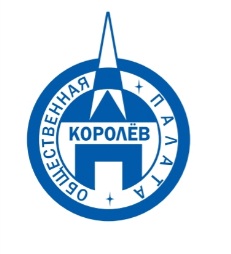 Общественная палата
    г.о. Королёв МО                ул.Калинина, д.12/6Акт
осмотра санитарного содержания контейнерной площадки (КП) 
согласно новому экологическому стандартуМосковская обл. «04» января 2021 г.г.о.Королев, проспект Космонавтов, д.2                  (адрес КП)Комиссия в составе:  Кошкиной Любови Владимировны -  председателя комиссии,                      Сильянова Тамара Александровна – член комиссии,По КП г.о. Королев,  проспект Космонавтов, д.2Результаты осмотра состояния КП комиссиейПрочее /примечания:Мобильная группа Общественной палаты г.о.Королев проверила качество оказываемых услуг по сбору и вывозу отходов из жилого сектора по адресу: проспект Космонавтов, д.2Контрольная проверка показала: расположенная по данному адресу КП оборудована в соответствии с действующим законодательством и содержится в удовлетворительном состоянии. График вывоза мусора не нарушен.Имеется замечание: на территории КП возле контейнеров разбросан мелкий бытовой мусор (не произведён подбор отходов после освобождения контейнеров). По данным проверки составлен АКТ, который будет направлен в адрес Управляющей компании АО "Жилкомплекс" для устранения замечаний. Контрольные мероприятия продолжаются.Подписи: 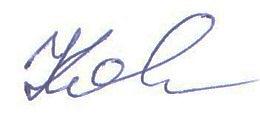 Кошкина Л.В. 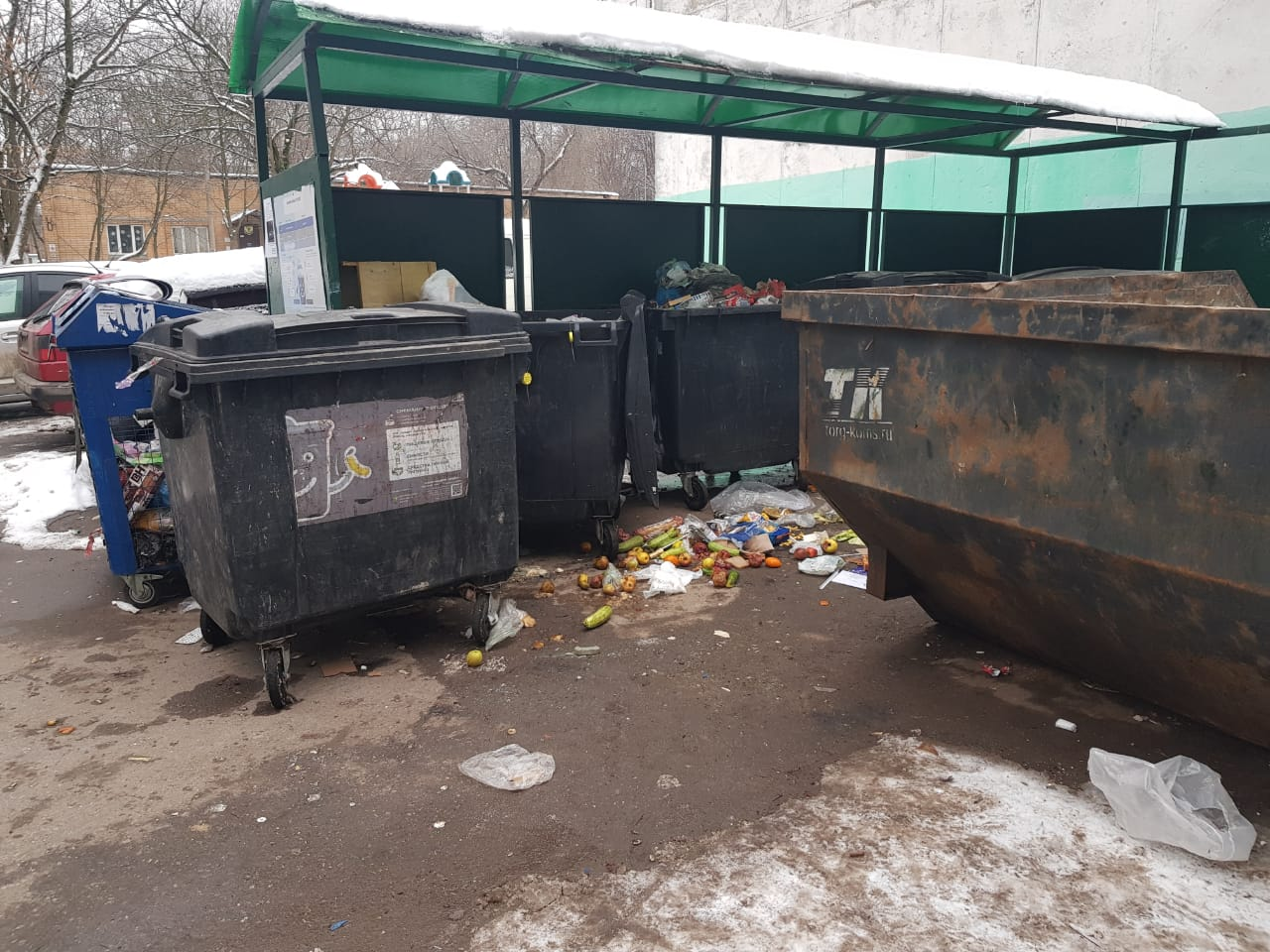 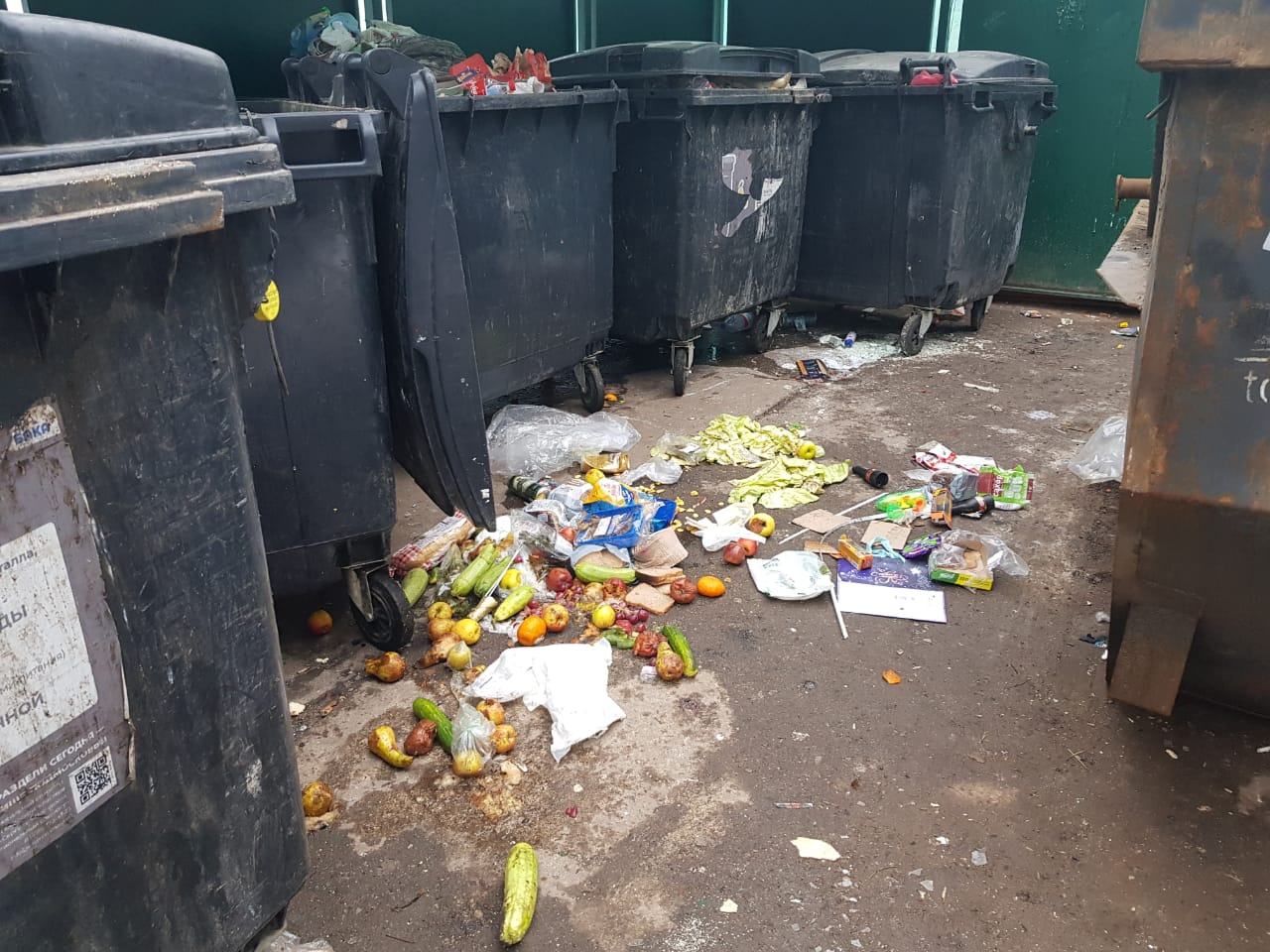 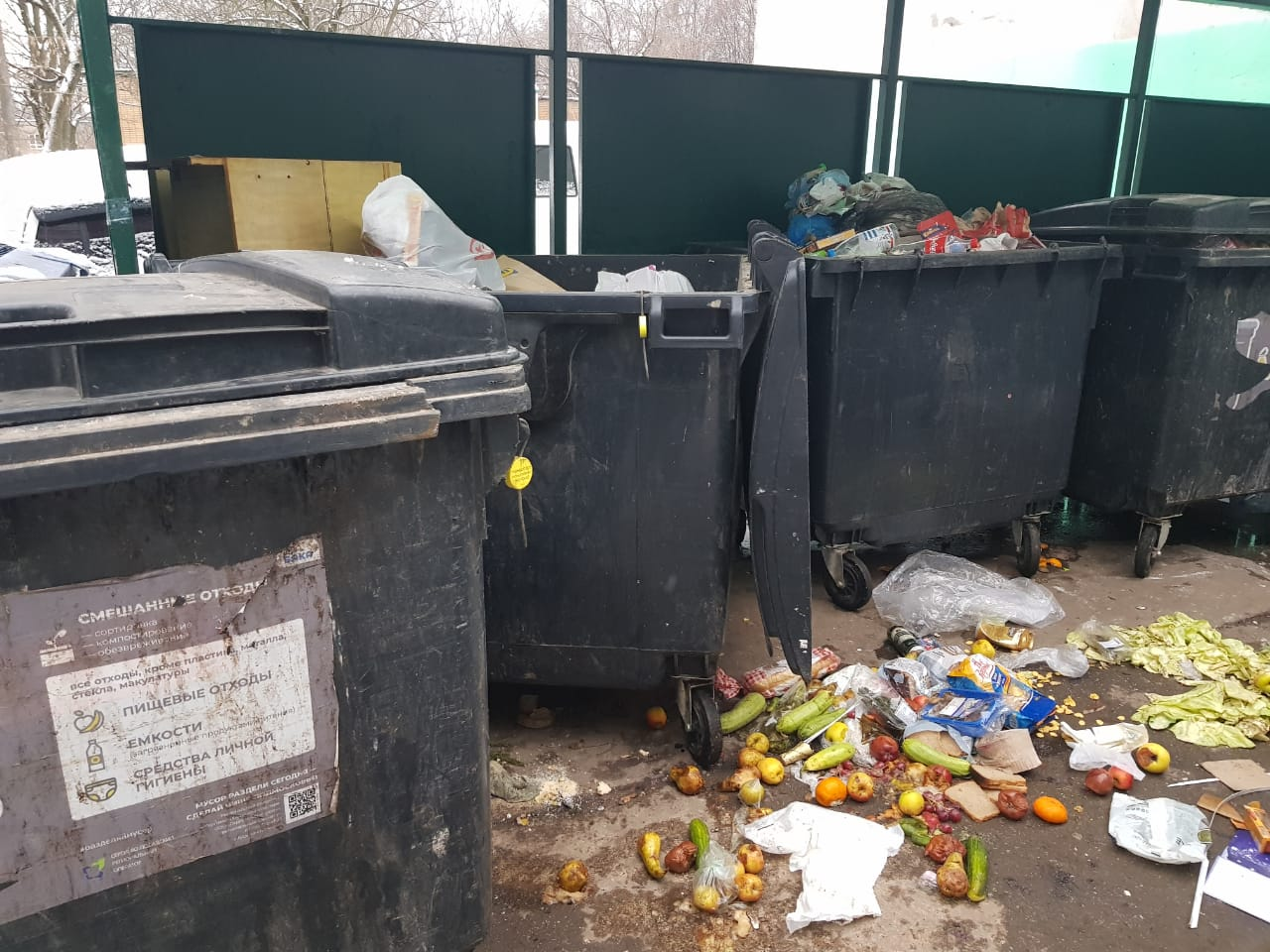 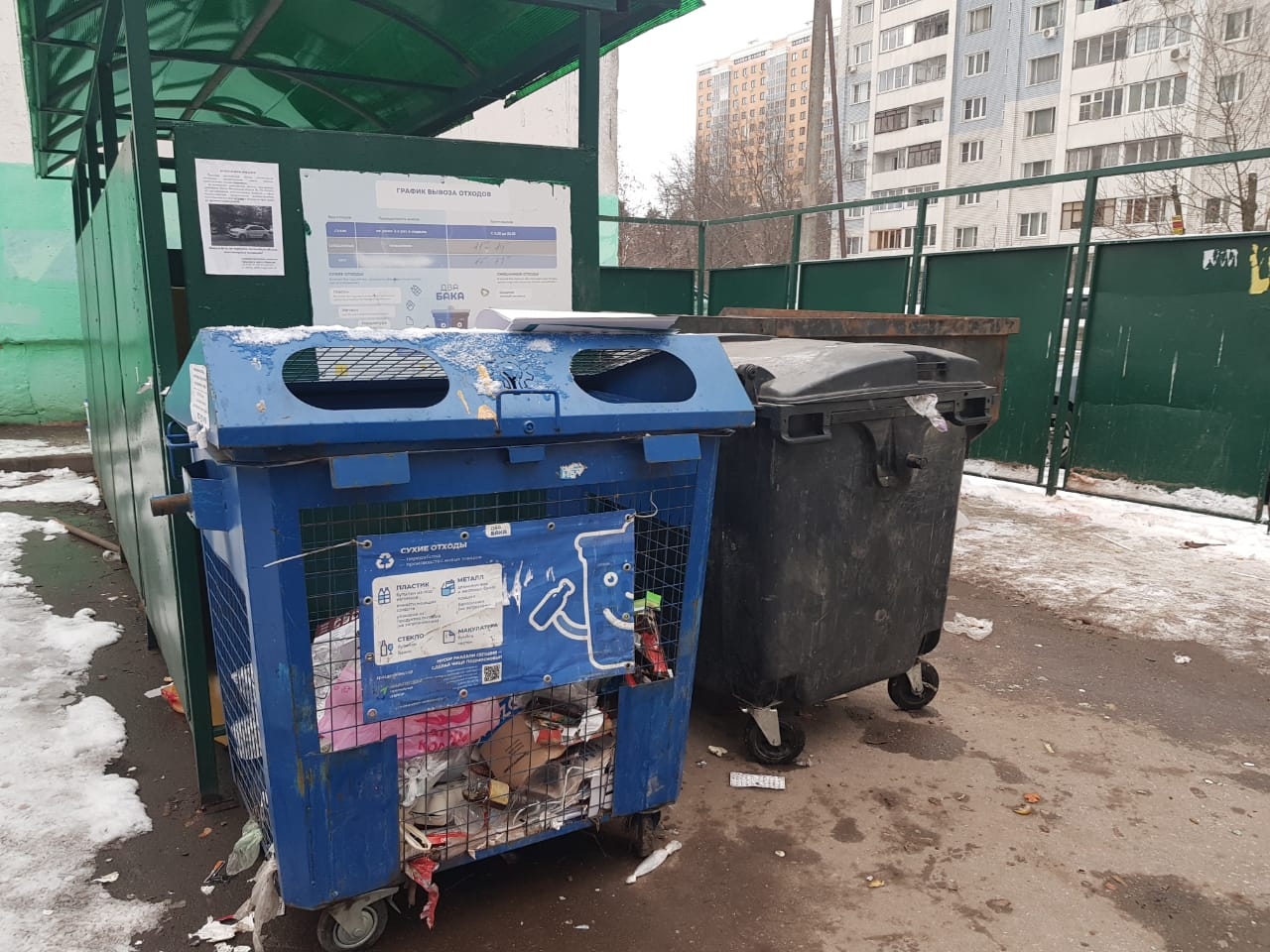 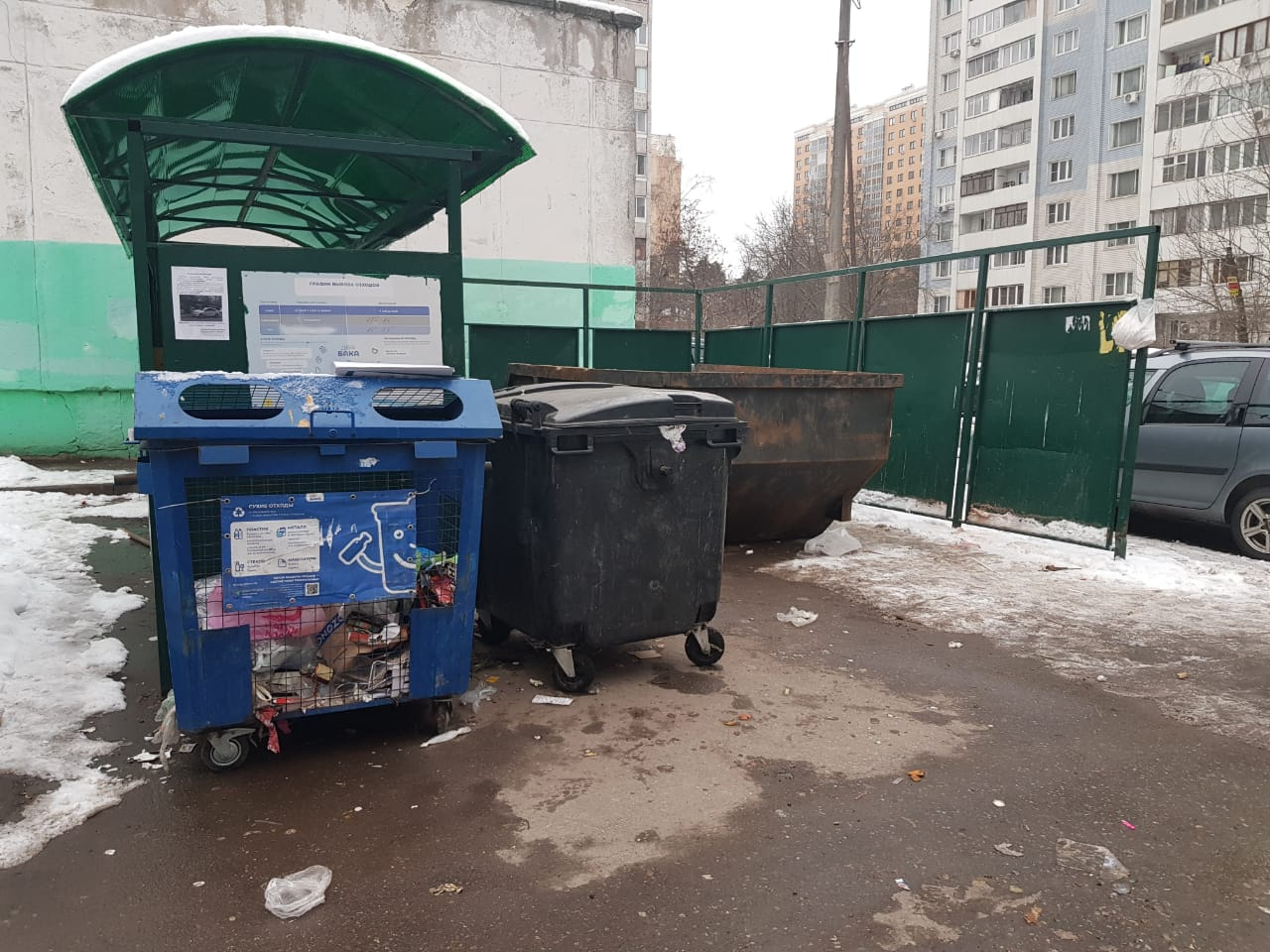 №Критерии оценки контейнерной площадкиБез нарушенийНарушения1Наполнение баков+2Санитарное состояние+3Ограждение с крышей (серые баки под крышей) +4Твёрдое покрытие площадки+5Наличие серых/синих контейнеров (количество)5/16Наличие контейнера под РСО (синяя сетка)17График вывоза и контактный телефон+8Информирование (наклейки на баках как сортировать)+9Наличие крупногабаритного мусора+